НАЦИОНАЛЬНЫЙ ИНСТИТУТ МЕДИЦИНСКОГО ПРАВА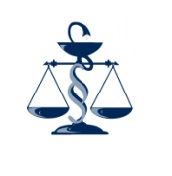 МЕЖДУНАРОДНАЯ ШКОЛА МЕДИЦИНСКОГО ПРАВАПРАВОВАЯ БЕЗОПАСНОСТЬ МЕДИЦИНСКОЙ ОРГАНИЗАЦИИВ СОВРЕМЕННЫХ ЭКОНОМИЧЕСКИХ УСЛОВИЯХ26.04.2017 – 01.05.2017Будапешт - ВенаВ ПРОГРАММЕ:Формирование концепции правовой защиты интересов медицинской организации: минимизация правовых и экономических рисковПравовое значение медицинской документации при рассмотрении судебных дел в отношении медицинских работников и медицинских организаций: анализ дефектов оформления первичной медицинской документацииОптимизация внутреннего документооборота в медицинской организации: протокол оформления согласия на медицинское вмешательство; согласия на обработку персональных данных и разглашение врачебной тайныАнализ судебной практики привлечения к ответственности медицинских организаций, должностных лиц, работников медицинских организаций при разглашении сведений составляющих врачебную тайну и персональные данные пациентаПрактические рекомендации по составлению договора на оказание платных медицинских услуг: обязательные и дополнительные условияАнализ правоприменительной практики по привлечению к ответственности за ненадлежащее оформление медицинской документации и договора на оказание платных медицинских услуг: пути профилактикиОсобенности применения норм, устанавливающих гражданско-правовую ответственность медицинских организаций: минимизация рисков возникновения судебных споровУправление внутренним контролем качества в медицинской организации: подготовка медицинской организации к плановым и внеплановым проверкам качества и безопасности медицинской деятельностиФормирование эффективной системы внутреннего контроля качества и безопасности медицинской деятельности: рекомендации по разработке локальных нормативных актов в медицинской организацииОценка качества, обоснованности и эффективности лечебно-диагностических мероприятий, назначение и применение лекарственных препаратов и медицинских изделий, не входящих в стандарт медицинской помощиОрганизация деятельности врачебной комиссии медицинской организации по рассмотрению жалоб и обращений граждан, связанных с оказанием медицинской помощиВнедрение досудебных способов урегулирования споров в медицинской организации: тактика разрешения и предупреждения конфликтов с пациентамиСовершенствование механизмов государственного контроля: утверждение критериев качества медицинской помощи, создание единого реестра экспертов.Анализ законопроектов, предусматривающих изменение правового значения порядков, стандартов и клинических рекомендаций, установление единого подхода к организации внутреннего контроля качества, изменения порядка проведения проверок.ПРОГРАММА ПО ДНЯМОсновная программа 26.04.2017-29.04.20171 день 26 апреля 2017 (среда)2 день 27 апреля 2017 (четверг)3 день 28 апреля 2017 (пятница)4 день 29 апреля 2017 (суббота)Размер регистрационного взноса за участие в основной программе 26.04.2017 – 29.04.201776000 руб.В стоимость включено: участие в программе международной школы: занятия по программе, получение индивидуальных консультаций по вопросам правового сопровождения медицинской деятельности, комплект информационных материалов, сертификат участника; авиаперелет Москва-Вена-Москва, медицинская страховка, проживание в отеле 3-4* в Будапеште, питание завтрак-ужин, экскурсионная программа (обзорная экскурсия по Будапешту, обзорная экскурсия по Вене, трансферы по программе)Дополнительно оплачивается:виза - 75€, входные билеты в Парламент - 15€, фольклорная программа с ужином (от 25 человек) - 30€, входные билеты на экскурсию «Подземный Будапешт» (от 15 человек) - 5€, прогулка по Дунаю на кораблике - 20€*Туроператор «Вояж-Сервис», являющийся партнером мероприятия оставляет за собой право вносить некоторые изменения в программу тура без уменьшения количества услуг. Стоимость авиаперелета рассчитана на 26 декабря 2016 г. и на момент бронирования необходимо подтверждение цены).ПРОГРАММА ПО ДНЯМДополнительная программа 26.04.2017-01.05.20174 день 29 апреля 2017 (суббота)5 день 30 апреля 2017 (воскресенье)6 день 1 мая 2017 (понедельник)Доплата за участие в программе 26.04.2017 – 01.05.201718000 руб. (общая стоимость – 94000 руб.)В стоимость дополнительной программы включено: проживание в отеле 3-4* в Вене, питание завтрак, трансферы по программеДополнительно оплачивается:Экскурсия «Вечерняя Вена и ужин в хойригере» - 80€, Экскурсия «Венский лес» - 55€, Экскурсия в Зальцбург - 120€12.25Вылет из Москвы14.05Прилет в Вену14.30Обзорная экскурсия по Вене (≈ 3-4 часа)18.30Переезд в Будапешт21.00Заселение в отеле09.00Завтрак в отеле10.00Занятия по программе 14.00Обед в отеле15.00Обзорная экскурсия по Будапешту (≈ 3-4 часа))19.00Свободное время / Фольклорная программа с ужином (≈ 3-4 часа) (по желанию, за дополнительную плату)09.00Завтрак в отеле10.00Занятия по программе 14.00Обед в отеле15.00Самостоятельная экскурсия в Парламент (по желанию, билеты за доп. плату) / Экскурсия «Подземный Будапешт» (≈ 3 часа) (по желанию, за дополнительную плату)20.00Прогулка по Дунаю на кораблике (≈ 1 час) (по желанию, за дополнительную плату)09.00Завтрак в отеле. Выселение09.30Переезд в Вену через Братиславу18.10Вылет из Вены21.45Прилет в Москву09.00Завтрак в отеле. Выселение11.30Переезд в Вену через Братиславу18.00Заселение в отель18.30Экскурсия «Вечерняя Вена и ужин в хойригере» (≈ 4 часа) (по желанию, за дополнительную плату10.20Завтрак в отеле09.00Экскурсия «Венский лес» (≈ 4-5 часов) (по желанию, за дополнительную плату09.00Экскурсия в Зальцбург (≈ 12 часов) (по желанию, за дополнительную плату15.00Свободное время09.00Завтрак в отеле. Выселение10.00Свободное время15.00Трансфер до аэропорта Вены18.10Вылет из Вены21.45Прилет в Москву